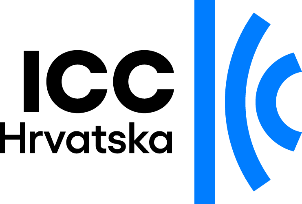 Popunjeno i potpisano poslati na:ICC Hrvatska Rooseveltov trg 210000 ZagrebE-mail adresa: icc@hgk.hr Vrsta članstva* (označiti kategoriju):fizičke osobe; mikro i mala trgovačka društva (159,27 EUR)srednja trgovačka društva; odvjetnički uredi (278,72 EUR)osnivači ICC-ja Hrvatska; velika trgovačka društva; odvjetnička društva; ustanove, udruge i druge neprofitne pravne osobe (464,53 EUR)vladajuće društvo u koncernu sa sjedištem u RH (929,05 EUR)*razvrstavanje prema veličini poduzeća temelji se na Zakonu o računovodstvuIme i prezime / Naziv tvrtke: Adresa: Poštanski broj i grad:OIB:Telefon / mob:	E-mail adresa:Internetska stranica:Djelatnost:Predsjednik Uprave / Direktor:Ime i prezime:                                                  Funkcija:Osoba za kontakt:Ime i prezime:Funkcija:Telefon / mob:	E-mail adresa:Mjesto i datum: 					Potpis (i pečat):